
Państwowa Wyższa Szkoła Zawodowa w Głogowie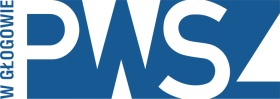 67-200 Głogów, ul. Piotra Skargi 5,  tel. 76 835 35 66,   76  835 35 82, e-mail: kontakt@pwsz.glogow.pl www.pwsz.glogow.pl  NIP 6932045180__________________________________________________________________________________________________________________________________________________________________________________________________________ZAWIADOMIENIE O WYBORZENAJKORZYSTNIEJSZEJ OFERTYGłogów, dnia 17.12.2021 r.Znak sprawy: DGT.252.2.2021W odpowiedzi na zapytanie ofertowe dotyczące usługi ubezpieczenia sprzętu elektronicznego należącego do PWSZ w Głogowie, w skład której wchodzi:Okres ubezpieczenia – 1 rok, tj, od 21.12.2021r. do 20.12.2022r.;Wartość ubezpieczanego sprzętu – 3.505.768,77 złinformujemy, iż dokonano wyboru najkorzystniejszej oferty złożonej przez:UNIQA Towarzystwo Ubezpieczeń S.A.ul. Chłodna 51, 00-867 WarszawaWybrana oferta jest ważna, nie podlega odrzuceniu, jednocześnie przedstawia najkorzystniejsze warunki spośród pozostałych.